Gegevens Schip (invullen met de computer) 	Register nummer:	scheepsnaam:                               werf van aanbouw:	bouwjaar:	scheepstype:             		seriematige bouw:	ja / nee	lengte:			eenheidsklasse:	ja / nee	breedte:	meetbrief/visserij .nr:		diepgang:	teboekstelling:	kruiphoogte: 	waterverplaatsing: minder dan 10 ton		laadvermogen:	waterverplaatsing: meer dan 10 ton		Vaart onder Nederlandse vlag: 	ja  / nee, nl: 	ligplaats schip:	Aan welk jaartal refereert het huidige scheepsbeeld: (bouw- of verbouwjaar, functiewijziging)	_____________	Was het schip meer dan 50 jaar geleden beeldbepalend op de Nederlandse wateren:	ja / nee 	Heeft de bouw van het schip invloed gehad op de Nederlandse scheepsbouw:	ja / nee / nvt 	 Romp	materiaal:		bouwwijze: geklonken, gelast, overnaads, stuitend, anders, nl:	Zeilwerk 	soort tuigage: 				 (kits-, sloep-, gaffelgetuigd, steunzeilen, etc)	masthoogte:	m.,	zeiloppervlak:	m²	materiaal: 	indien 2de mast masthoogte:	m.,	zeiloppervlak:	m²	materiaal: 	Motor	merk / type:		vermogen:	bouwjaar:	Interieur	historisch interieur aanwezig:	ja / nee / deels, nl.:Aantal bijgevoegde foto’s (JPG-format)	(ten minste 4: schuin van voren, schuin van achteren, van opzij en van het onderwaterschip)Historie van het schip: (eventueel op een aparte bijlage verder gaan.)Oorspronkelijk gebruik:	Oorspronkelijk vaargebied:Indien oorspronkelijk gebruik bedrijfsmatig tot wanneer in gebruik:Eventuele tussentijdse (functie) wijzigingen:Huidig gebruik: pleziervaart / bedrijfsmatig / bewoning / anders, nlIs het oorspronkelijke uiterlijk veranderd t.b.v. huidig gebruik,         ja / nee,Indien ja, wat zijn de veranderingen:Onder welke namen (en van wanneer tot wanneer) heeft het schip nog meer gevaren:Scheepsnaam:	Periode van tot:Is er voor het schip een restauratieplan aanwezig:	(ja / nee)	uitgevoerd voor:	%.Gegevens Eigenaar   Lidmaatschap van een bij de FVEN aangesloten behoudsorganisatie is verplicht. 
                                                           Van welke behoudsorganisatie bent u lid ?    ……………………………De aanmeldingskosten à € 10,00 zijn op  ____ - _____  201…. overgemaakt op rekening NL88INGB0004303975van de FVEN te Maasland, met vermelding van de naam van het schip en de naam van de eigenaar, reden van betaling, Organisatie waar U lid bent. Een bewijs van deze betaling moet (per e-mail) meegestuurd worden met dit formulier d.m.v. een scan van een afschrift of een print screen van een digitaal afschrijving overzicht.
Voorletters en achternaam eigenaar:		email:	                                               adres:	tel:	                  postcode en woonplaats: 			b.g.g.h.:OndertekeningOndergetekende, eigenaar van bovenvermeld schip, verklaart dit formulier naar waarheid te hebben ingevuld en geeft de houder van het register toestemming voor het gebruik van de verstrekte gegevens conform het gegevensbeheer van het RVEN	Plaats:	datum:	Uw naam:Note: uw inzending per e-mail wordt tevens gezien als ondertekening van dit door u ingevulde formulier. Bijzonderheden/opmerkingen. (betreffende zeldzaamheid, type, materiaal gebruik, vermeldingen in boeken en/of tijdschriften e.d.) Link naar schip op website van BO:In geval van her-aanmelding, verlenging, of wijziging;vul het registernummer en bijzonderheden hieronder in!Toelichting op het formulier “Aanmelding schip”.Her-aanmelding:	Indien het nummer van de eerdere inschrijving van het schip bekend is, vul dan het aanmeldingsformulier in en zet bij bijzonderheden dat het een her-aanmelding betreft, het oude inschrijvingsnummer blijft van toepassing. Stuur de her-aanmelding naar Uw Behoudsorganisatie.Gegevens schip:	De scheepsgegevens dienen zo nauwkeurig mogelijk en naar waarheid te worden ingevuld.De gegevens:	bouwjaar; vaart onder Nederlandse vlag; ligplaats schip; beeld bepalend op de Nederlandse wateren en invloed op de Nederlandse scheepsbouw en het referentiejaar dienen altijd te worden ingevuld, omdat deze betrekking hebben op de toelatingscriteria voor het Register.Het laadvermogen geldt alleen bij vrachtschepen. Seriematige bouw kan zowel bij bedrijfs- als pleziervaartuigen voorkomen. Klasse-eenheid heeft alleen betrekking op pleziervaart.Het scheepsbeeld:	hiermee wordt bedoeld het beeld c.q. jaartal waaraan het huidige beeld refereert. Dit kan een later tijdstip zijn dan het bouwjaar, hierop wordt de beoordeling gebaseerd.Foto’s:	De recente foto’s dienen een duidelijk beeld van het huidige schip geven (schuin van voren, schuin van achteren, van opzij en van het onderwaterschip). Graag opname data in beschrijving vermelden.
Deze foto’s vormen een onderdeel van de aanmelding en dienen vrij van rechten te zijn en kunnen gebruikt worden bij presentaties van het FVEN.	Indien in uw bezit ook graag een foto van uw schip met het scheepsbeeld van het door u ingevulde referentiejaar scannen.	Foto’s uitsluitend digitaal in JPG-formaat, deze dient  u PER SEPARATE E-MAIL te sturen naar de schouwcommissie van Uw Behoudsorganisatie.	Historie van het schip: 	Graag een beknopte opsomming van de historie van het vaartuig en de eventuele wijzigingenOorspronkelijk gebruik:	graag specificeren naar bijv. soort vracht e.d.Huidig gebruik:	ook combinaties zijn mogelijk.Wijzigingen oorspronkelijk uiterlijk,	bijvoorbeeld door verbouw van bedrijfs- naar pleziervaartuig, aanpassingen tbv functie, comfort e.d.Restauratie:	Hier vermelden of u een restauratieplan heeft, het percentage waarin u dit plan al gerealiseerd heeft (u behoeft bij de aanmelding nog geen plan mee te sturen.)Bijzonderheden:	Hier kunt u alle bijzonderheden vermelden die u van belang acht met betrekking tot uw schip en/of het betreffende scheepstype. Ook als er (in het verleden) vermeldingen en/of beschrijvingen zijn geweest in boeken c.q. tijdschriften kunt u dit hier vermelden. Indien de ruimte te beperkt is, kunt u deze ook op een aparte bijlage vermelden (wel graag voorzien van eigenaar gegevens en scheepsnaam).Gegevens eigenaar:	de naam van Uw behoudsorganisatie vermelden.	Bij overmaking van de kosten voor de aanmelding op het overschrijvingsformulier ten minste de naam van het schip vermelden en, indien niet de eigenaar deze overmaakt, tevens de naam van de eigenaar en het registernummer, reden van betaling, Organisatie waar U lid bent.	Een scan van de betaling stuurt U met dit formulier per e-mail naar Uw BehoudsorganisatieDit document:	Gelieve dit formulier als WORD-document in te zenden!!!Gegevens:	Indien de Federatie het nodig acht kunnen de gegevens van het schip samen met één of meerdere foto’s voor een ieder zichtbaar worden gemaakt b.v. via de Register website.Afwijzing aansprakelijkheid: Het Register Varend Erfgoed Nederland (RVEN) is bedoeld voor het registreren van historische schepen, hun onderdelen en uitrusting. De Register Commissie (Reg.Cie.) en de Federatie Varend Erfgoed Nederland (FVEN) achten zich niet aansprakelijk voor de gevolgen, in welke vorm dan ook, van het al dan niet toekennen van de status Varend Monument® of het al dan niet opnemen van een schip in het RVEN, ook niet als de huidige waarde van het schip door het al dan niet registreren of door wijzigingen veranderd zou zijn of worden, aangezien dit slechts een onbedoeld bijeffect kan zijn van het registreren van de feitelijke toestand.
Eigenaren en andere betrokkenen die een schip aanmelden voor beoordeling en/of registratie, worden geacht de Register Commissie en de FVEN voor alle mogelijke aanspraken te hebben gevrijwaard. Deze vrijwaring strekt zich zeker ook uit tot schouwers en andere medewerkers, al dan niet op vrijwillige basis, aangezien deze uitsluitend in opdracht en onder verantwoordelijkheid van de Reg.Cie. dan wel de FVEN werken. Zij zijn uitsluitend adviserend en hebben geen recht tot finale besluitvorming, ook als deze gedelegeerd lijkt te zijn.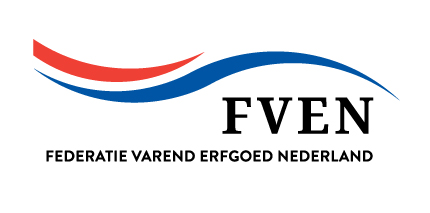 Stichting Federatie Varend Erfgoed Nederlandp/a: Het Scheepvaartmuseum AmsterdamPostbus 15443, 1001 MK AmsterdamIBAN: NL 88 INGB 0004 3039 75KvK Amsterdam: 41204950HERaanmelding voor het Register Varend Erfgoed Nederland